Алина Г.                                Аня К. Ваня П.                                  Вика А. Володя М.                           Матвей С.  Маша В.                              Мирослав К.                                                   Ярослав Ж.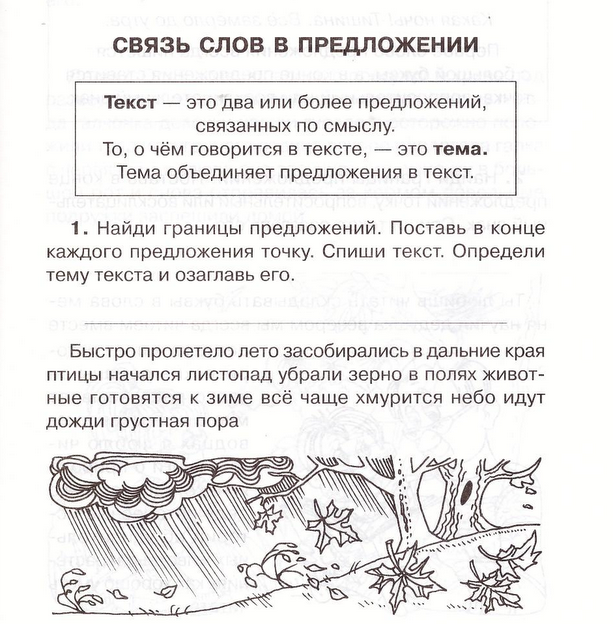 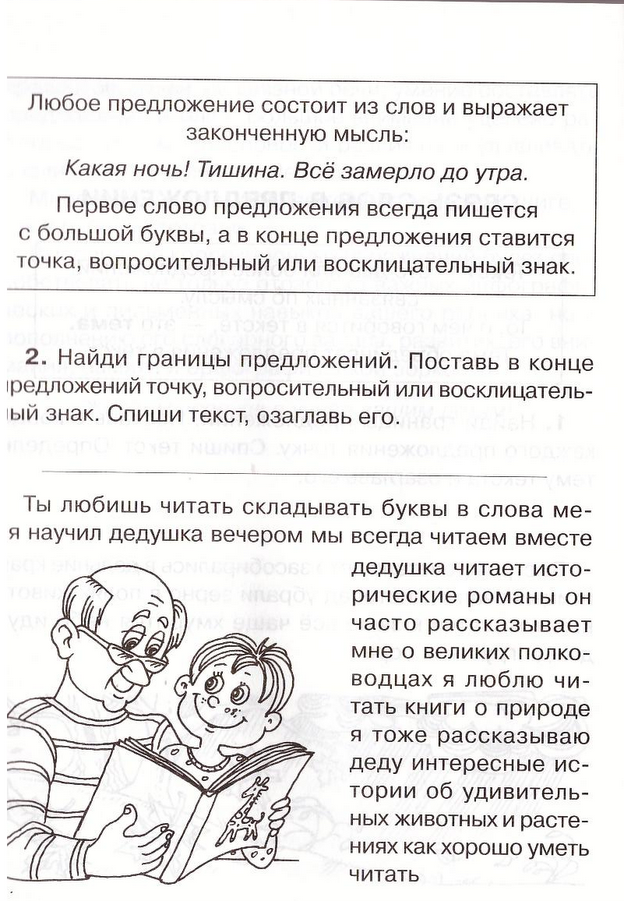 3.Вставить в слова нужные буквы и записать в тетрадь в строчку через запятую. С пятью словами составить предложения и записать в тетрадь.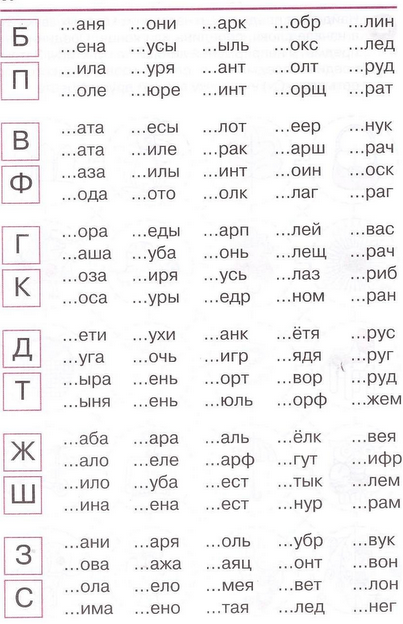 